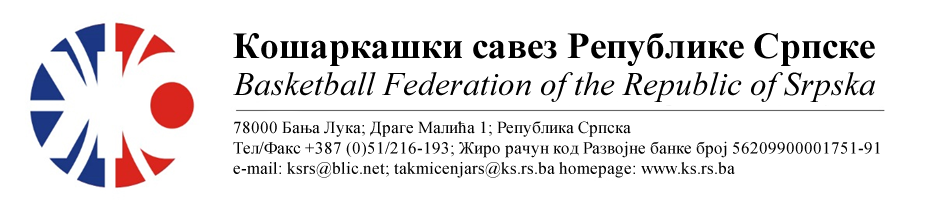 ПРВЕНСТВО РЕПУБЛИКЕ СРПСКЕ ЗА МЛАЂЕ КАТЕГОРИЈЕ
СЕЗОНА 2022/2023КАДЕТИ-ФИНАЛНИ ТУРНИРНАПОМЕНА: Службена лица су обавезна одмах, а најкасније у року 24 часа потврдити делегирање.Делегати образац бр.3 достављајудо 15:00 следећег дана након одигране утакмице на е-маил :komesar@ks.rs.ba .Трошкове превоза службених лица обрачунавати по цијени горива 0.54 КМЗа Комесара турнира одређује се Јаковљевић Синиша. Комесар турнира се обавезује да уради завршни билтен и достави Комесару такмичења, а комплетну документацију са турнира прослиједи у Канцеларију КСРС.1.СКК СТУДЕНТ ИГОКЕАКК РАДНИК БНБМјестоДворанаТерминДелегат: Зечевић ЗдравкоДелегат: Зечевић Здравко1. Рађевић Драгослав2. Ковачевић Срђан3. Косић БојанЛакташи СД03.06.202316:002.ОКК ДРИНА ПРИНЦИПКК АКАДЕМАЦМјестоДворанаТерминДелегат: Рачић Милан Делегат: Рачић Милан 1. Скендерија Даворин2. Срдић Милош3. Вуруна Александар ПрвиЛакташиСД03.06.202318:303.ПОРАЖЕНИ 1ПОРАЖЕНИ 2МјестоДворанаТерминДелегат: Јаковљевић СинишаДелегат: Јаковљевић Синиша1. Скендерија Даворин2. Рађевић Драгослав3. Ковачевић СрђанЛакташи СД04.06.202310:304.ПОБЈЕДНИК 1ПОБЈЕДНИК 2МјестоДворанаТерминДелегат: Јаковљевић Синиша Делегат: Јаковљевић Синиша 1. Бабић Саша2. Ваван Славен3. Вуруна Александар ПрвиЛакташи СД04.06.202313:00Бијељина,31.05.2023.КОМЕСАР ТАКМИЧЕЊАМиодраг Ивановић ср.